Od:	Ivana Kovarikova <kovarikova@its.cz>Odesláno:	14. října 2020 13:10Komu:	Habová DanaPředmět:	Potvrzení přijetí objednávky Dobrý den, 
akceptujeme objednávku č. 2020/OBJ/57 doručenou dne 14.10.2020 na počítače dle rámcové dohody. 
S pozdravem 
Ivana Kovaříková 













Ivana Kovaříková 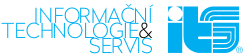 asistentka ředitele společnosti ITS akciová společnost  |  Vinohradská 184,  130 52  Praha 3 +420 255 772 222   +420 725 069 210 kovarikova@its.cz  |  www.its.cz 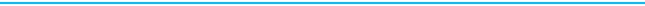 Obsah této zprávy, stejně jako  obsah související osobní a telefonické komunikace zástupců a zaměstnanců společnosti  ITS slouží výlučně jako prostředek k výměně  informací a, není-li to v nich výslovně uvedeno, nejsou právním  jednáním zakládajícím  závaznou  nabídku,  vznik,  změnu nebo  zánik  práv  či  právních  následků anebo   jednáním  směřujícím  bezprostředně  k uzavření smlouvy  a společnost ITS  nenese  jakoukoliv  odpovědnost  za  důsledky  či  újmu  vzniklou neuzavřením smlouvy. Obsah této zprávy, stejně jako  obsah související osobní a telefonické komunikace zástupců a zaměstnanců společnosti  ITS slouží výlučně jako prostředek k výměně  informací a, není-li to v nich výslovně uvedeno, nejsou právním  jednáním zakládajícím  závaznou  nabídku,  vznik,  změnu nebo  zánik  práv  či  právních  následků anebo   jednáním  směřujícím  bezprostředně  k uzavření smlouvy  a společnost ITS  nenese  jakoukoliv  odpovědnost  za  důsledky  či  újmu  vzniklou neuzavřením smlouvy. 